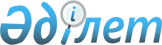 2019 жылға арналған мектепке дейінгі тәрбие мен оқытуға мемлекеттік білім беру тапсырысын, ата-ана төлемақысының мөлшерін бекіту туралыАқмола облысы Ақкөл ауданы әкімдігінің 2019 жылғы 6 ақпандағы № А-2/28 қаулысы. Ақмола облысының Әділет департаментінде 2019 жылғы 19 ақпанда № 7068 болып тіркелді
      РҚАО-ның ескертпесі.
      Құжаттың мәтінінде түпнұсқаның пунктуациясы мен орфографиясы сақталған.
      "Білім туралы" Қазақстан Республикасының 2007 жылғы 27 шілдедегі Заңының 6 бабының 4 тармағының 8-1) тармақшасына сәйкес, Ақкөл ауданының әкімдігі ҚАУЛЫ ЕТЕДІ:
      1. Қоса берілген, 2019 жылға арналған мектепке дейінгі тәрбие мен оқытуға мемлекеттік білім беру тапсырысы, ата-ана төлемақысының мөлшері бекітілсін.
      2. Осы қаулының орындалуын бақылау Ақкөл ауданы әкімінің орынбасары Г.Е. Әбілқайыроваға жүктелсін.
      3. Осы қаулы Ақмола облысының Әділет департаментінде мемлекеттік тіркелген күнінен бастап күшіне енеді және ресми жарияланған күнінен бастап қолданысқа енгізіледі және 2019 жылдың 1 қаңтарынан бастап туындаған құқықтық қатынастарға таралады. 2019 жылға арналған мектепке дейінгі тәрбие мен оқытуға мемлекеттік білім беру тапсырысы, ата-ана төлемақысының мөлшері
					© 2012. Қазақстан Республикасы Әділет министрлігінің «Қазақстан Республикасының Заңнама және құқықтық ақпарат институты» ШЖҚ РМК
				
      Аудан әкімі

Т.Едігенов
Ақкөл ауданы әкімдігінің
2019 жылғы "6" ақпандағы
№ А-2/28 қаулысымен
бекітілген
№
Мектепке дейінгі тәрбие мен оқыту ұйымдарының атауы
Мектепке дейінгі тәрбие мен оқыту ұйымдарындағы тәрбиеленушілердің саны
Бір тәрбиеленушіге айына жұмсалатын шығындардың орташа құны (теңге)
Мектепке дейінгі ұйымдардағы бір айға ата-ана төлемақысының мөлшері (теңге)
1
"Кеңес орта мектебі" мемлекеттік мекемесі жанындағы шағын орталық
40
27901
6000
2
"Өрнек орта мектебі" мемлекеттік мекемесі жанындағы шағын орталық
15
27901
6000
3
"Краснобор негізгі мектебі" мемлекеттік мекемесі жанындағы шағын орталық
12
27901
6000
4
"Урюпин орта мектебі" мемлекеттік мекемесі жанындағы шағын орталық
15
27901
6000
5
"Одесса орта мектебі" мемлекеттік мекемесі жанындағы шағын орталық
9
27901
6000
6
"Амангелді негізгі мектебі" мемлекеттік мекемесі жанындағы шағын орталық
12
27901
6000
7
"Барап негізгі мектебі" мемлекеттік мекемесі жанындағы шағын орталық
22
13993
0
8
"Айтпай Құсайынов атындағы орта мектебі" мемлекеттік мекемесі жанындағы шағын орталық
12
13993
0
9
"Мичурин атындағы негізгі мектебі" мемлекеттік мекемесі жанындағы шағын орталық
13
13993
0
10
"Мало-Александров негізгі мектебі" мемлекеттік мекемесі жанындағы шағын орталық
5
13993
0
11
"Минск орта мектебі" мемлекеттік мекемесі жанындағы шағын орталық
13
13993
0
12
"Арайлым" балабақшасы" мемлекеттік коммуналдық қазыналық кәсіпорны
140
26770
10500
13
"Ақбота" балабақшасы" мемлекеттік коммуналдық қазыналық кәсіпорны
85
30435
10500
14
"Ақбота" балабақшасы" мемлекеттік коммуналдық қазыналық кәсіпорны, санаторлық топтар
35
42959
0
15
"№ 1 балабақшасы" мемлекеттік коммуналдық қазыналық кәсіпорны
170
19988
10500
16
"№ 2 балабақшасы" мемлекеттік коммуналдық қазыналық кәсіпорны
140
21646
10500
17
"№ 3 балабақшасы" мемлекеттік коммуналдық қазыналық кәсіпорны
140
22859
10500
18
"Когут В.В" жеке кәсіпкері, жеке меншік балабақшасы
35
27029
15000